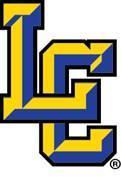 Lubbock ChristianJunior Varsity Baseball Schedule 2021Head Coach: Leslie Soto       Assistant Coaches: Garret Reed, Cash Howard Trainer: Krista Villa 	          Athletic Director: Chris Softley 	      Principal: Jerry LawrenceDateLocation:Time:Feb. 12th *Roosevelt LC 5:30PMFeb. 16h *Slaton LC5:30PMFeb. 20th *Plainview LC12:00PMMarch 6th Big Spring DHBig Spring 1:00PMMarch 15th Brownfield LC5:00PMMarch 19th  Plainview   LC4:00PMMarch 29th Canyon LC5:00PM April 2nd PlainviewPlainview10:00AM April 19th  Canyon 6:00PMApril 20th Midland Christian LC5 PM 